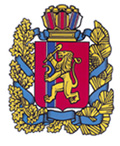 Каменский сельский Совет депутатовМанского района Красноярского края   РЕШЕНИЕ31 мая 2023 г.                          с. Нижняя Есауловка                                               №3/10                                                                    О внесении изменений и дополнений в Устав Каменского сельсовета  Манского района Красноярского края В целях приведения Устава Каменского сельсовета Манского района Красноярского края в соответствие с Федеральным законом от 06.02.2023 № 12-ФЗ «О внесении изменений в Федеральный закон «Об общих принципах организации публичной власти в субъектах Российской Федерации» и отдельные законодательные акты Российской Федерации», руководствуясь статьей 23 Устава Каменского сельсовета Манского района Красноярского края,  Каменский сельский Совет депутатов Манского района Красноярского края РЕШИЛ:1. Внести в Устав Каменского сельсовета Манского района Красноярского края следующие изменения и дополнения:в статье 42.1 «Староста сельского населенного пункта»абзац первый пункта 2 изложить в следующей редакции:«2. Староста назначается Советом депутатов по представлению схода граждан сельского населенного пункта. Староста назначается из числа граждан Российской Федерации, проживающих на территории данного сельского населенного пункта и обладающих активным избирательным правом, либо граждан Российской Федерации, достигших на день представления сходом граждан 18 лет и имеющих в собственности жилое помещение, расположенное на территории данного сельского населенного пункта.»;абзац первый пункта 3  исключить;подпункт 1 пункта 3 изложить в следующей редакции:«1) замещающее государственную должность, должность государственной гражданской службы, муниципальную должность, за исключением муниципальной должности депутата представительного органа муниципального образования, осуществляющего свои полномочия на непостоянной основе, или должность муниципальной службы;»;1.2. в статье 29 «Досрочное прекращение полномочий депутата» пункт 2 дополнить подпунктом 2.1 следующего содержания:«2.1. Полномочия депутата представительного органа муниципального образования прекращаются досрочно решением представительного органа муниципального образования в случае отсутствия депутата без уважительных причин на всех заседаниях представительного органа муниципального образования в течение шести месяцев подряд.».         2. Поручить главе Каменского сельсовета Манского района Красноярского края направить решение в Министерство юстиции Российской Федерации для государственной регистрации.3.  Настоящее Решение о внесении изменений и дополнений в Устав Каменского сельсовета подлежит официальному опубликованию после его государственной регистрации и вступает в силу в день, следующий за днем официального опубликования.4. Обязать главу Каменского  сельсовета  опубликовать зарегистрированное Решение о внесении изменений и дополнений в Устав сельсовета в течение семи дней со дня поступления из Управления Министерства юстиции Российской Федерации по Красноярскому краю уведомления о включении сведений о настоящем Решении в государственный реестр уставов муниципальных образований Красноярского края.Председатель Каменского                                          Глава Каменского  сельского Совета депутатов           			      сельсовета____________   Т.Н. Калгина			                ________Ф.К. ТомашевскийЗарегистрированы изменения в Устав Каменского сельсовета Манского района Красноярского края Управлением Министерства юстиции РФ по Красноярскому краю 10.07.2023 г. за №RU 245243032023002.